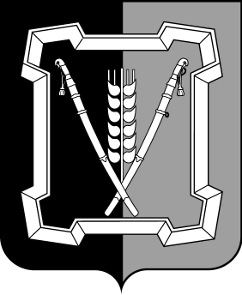 АДМИНИСТРАЦИЯ  КУРСКОГО  МУНИЦИПАЛЬНОГО  РАЙОНАСТАВРОПОЛЬСКОГО КРАЯП О С Т А Н О В Л Е Н И Е02 февраля 2018 г.                        ст-ца Курская                                                         № 50О внесении изменений в муниципальную программу Курского муниципального района Ставропольского края «Развитие малого и среднего бизнеса, потребительского рынка, снижение административных барьеров», утвержденную постановлением администрации Курского муниципального района Ставропольского края от 29 июня 2017 г. № 460В соответствии с решением совета Курского муниципального района Ставропольского края от 07 декабря 2017 г. № 16 «О бюджете Курского муниципального района Ставропольского края на 2018 год и плановый период 2019 и 2020 годов», администрация Курского муниципального района Ставропольского краяПОСТАНОВЛЯЕТ:1. Утвердить прилагаемые изменения, которые вносятся в муниципальную программу Курского муниципального района Ставропольского края  «Развитие малого и среднего бизнеса, потребительского рынка, снижение административных барьеров», утвержденную постановлением администрации Курского муниципального района Ставропольского края от 29 июня 2017 г. № 460. 	2. Настоящее постановление вступает в силу со дня подписания и распространяется на правоотношения, возникшие с 01 января 2018 г.Глава Курского муниципального района Ставропольского края                                                                  С.И.КалашниковИЗМЕНЕНИЯ, которые вносятся в муниципальную программу Курского муниципального района Ставропольского края «Развитие малого и среднего бизнеса, потребительского рынка, снижение административных барьеров», утвержденную постановлением администрации Курского муниципального района Ставропольского края от 29 июня 2017 г. № 4601. В паспорте муниципальной программы Курского муниципального района Ставропольского края «Развитие малого и среднего бизнеса, потребительского рынка, снижение административных барьеров» (далее - Программа) позицию «Объемы и источники финансового обеспечения Программы» изложить в следующей редакции:«объем финансового обеспечения Программы за счет средств местного бюджета  составит  27 372,06 тыс. рублей, в том числе по годам: в 2018 году - 9124,02 тыс. рублей; в 2019 году - 9124,02 тыс. рублей; в 2020 году - 9124,02 тыс. рублей.Финансирование может уточняться при формировании и внесении изменений в местный бюджет на соответствующий финансовый год».2. В приложении № 3 «Подпрограмма «Развитие инвестиционной привлекательности и улучшения инвестиционного климата» (далее - Подпрограмма) к Программе в паспорте Подпрограммы позицию «Объемы и источники финансового обеспечения Подпрограммы» изложить в следующей редакции:«объем финансового обеспечения  Подпрограммы за счет средств местного бюджета составит 27 072,06 тыс. рублей,в том числе по годам:в 2018 году - 9024,02 тыс. рублей; в 2019 году - 9024,02 тыс. рублей; в 2020 году - 9024,02 тыс. рублей.Объем финансового обеспечения мероприятий Подпрограммы будет уточняться при формировании и внесении изменений в бюджет Курского муниципального района Ставропольского края на соответствующий финансовый год».3. Приложения № 5, № 6 к Программе изложить в редакции согласно приложениям № 1, № 2 к настоящим изменениям.                                                _______________УТВЕРЖДЕНЫпостановлением  администрацииКурского муниципального районаСтавропольского краяот 02 февраля 2018 г.  № 50     